  This is what appears in palette.  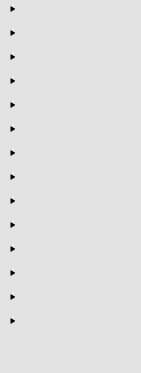 Here’s what I see after I revert to factory settings (now it won’t open) 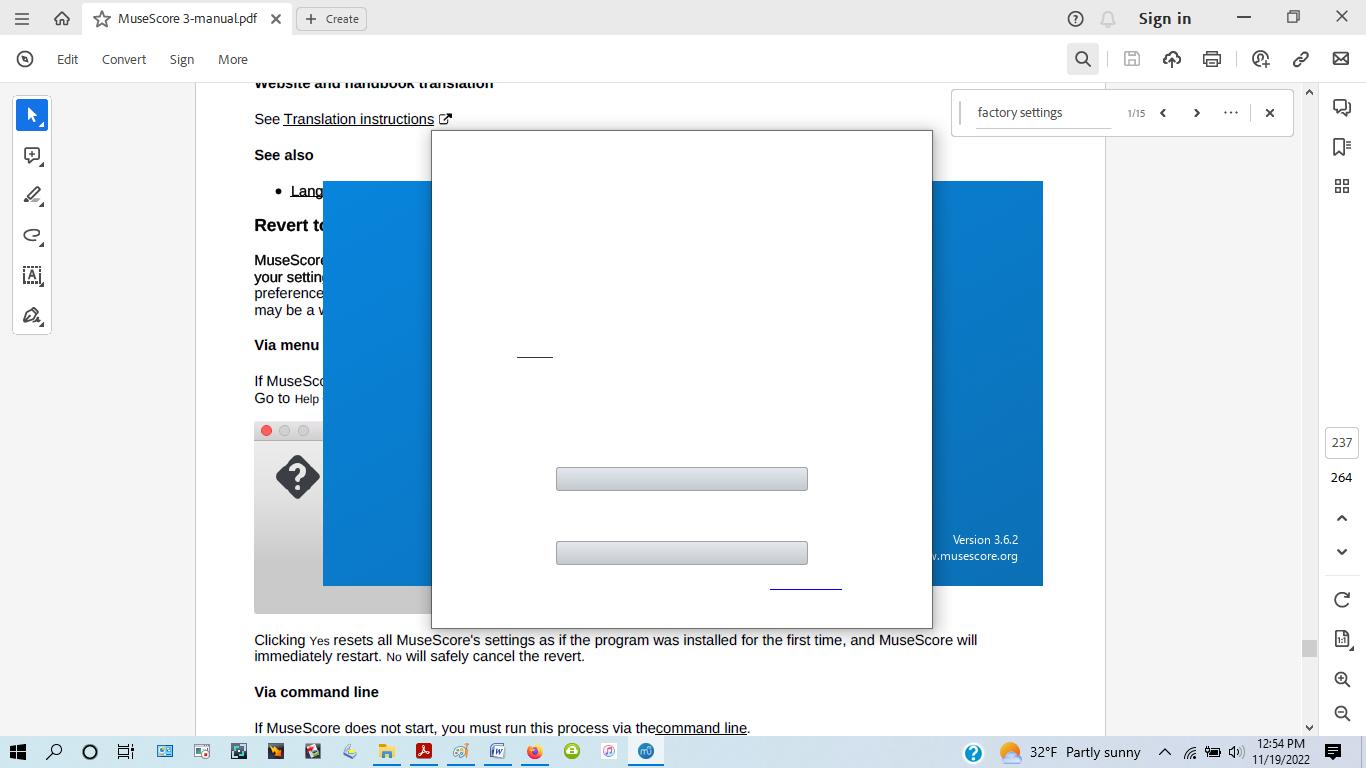 